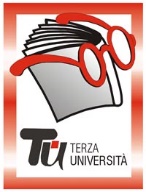              Tu  -  TERZA UNIVERSITÀ -  2022/23                                                              Provincia - PRIMA FASE     MARTINENGOReferente: Emanuela Zappalalio  Iscrizioni e informazioni: Biblioteca, via Allegreni 37, tel. 0363.9860250, dal 4 ottobre 2022, da martedì a venerdì, ore 9-12 e 14-18; sabato, ore 9-12CalendarioModulo n°92I MUSEI DI SCIENZE NATURALI      DocenteMarco RampinelliGiornoMartedì Orario15.00-17.15PeriodoDal 08.11.2022 al 20.12.2022 (7 incontri), (€ 25,00)SedeBiblioteca, via Allegreni 37ArgomentoScienzePresentazioneDalle Wunderkammer al MUSE di Trento: viaggio tra Storia, Architettura e Natura.Dalle collezioni di mirabilia del Cinquecento alle grandi istituzioni nazionali di Scienze Naturali, questo corso propone una panoramica su alcune delle più interessanti e caratteristiche raccolte museali di Scienze Naturali del mondo. Ogni lezione sarà articolata in due parti: nella prima affronteremo la storia dell’istituzione e della struttura che la ospita; nella seconda andremo ad analizzare le collezioni, passando in rassegna i pezzi degni di nota, corredandoli di aneddoti storici e naturalistici.Tutor108.11.2022Storia dele Scienze Naturali e del loro studio215.11.2022Il Natural History Museum di Londra322.11.2022Il Museum für Naturkunde di Berlino429.11.2022L'Ireland's Natural History Museum di Dublino506.12.2022Il Museo della Specola di Firenze e il MUSE di Trento613.12.2022Il Museo Civico di Storia Naturale di Milano720.12.2022Visita Guidata al Museo Caffi di Bergamo